DEN NORSKE KIRKE	      Nygårdsveien 68, 3214 Sandefjord, Tlf 33 48 94 94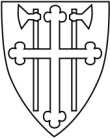  Bugården menighetsråd     	      E-post: post@sandefjord.kirken.no			                                         	        www: sandefjord.kirken.noMØTEREFERATBugården menighetsråd hadde møte mandag 15. januar 2018 - kl.19 i kirkestuaTil stede:	Gunnbjørg Furuset, Helge Vold, Anders Tho, Dagfinn Haugen, Helge Ljosland, Heidi Dahle, Anne Hilde W Eriksen, Jørn Agnar Nicolaisen og Linn Strømme Hummelvoll.Forfall:           Kristin Jørgensen, Gunnar Kjøndal, Inger J. Mørk, Torbjørn Aurlien og                               Marthe HenriksenReferent:	Helge Lj		Mat: Jørn			Kveldstanker: Anne HildeReferatet sendes medlemmer, varamedlemmer, kontoret, prosten i Sandefjord og kirkevergen.S A K L I S T ESAK 01 /18	REFERAT FRA MØTE 4. DESEMBER 2017SAK 02 /18	GODKJENNING MØTEINNKALLINGSAK 03/18     TESTAMENTARISK GAVESAK 04 /18	BUDSJETT 2018SAK 05/18     MUNTLIGE ORIENTERINGSSAKER V/ SOGNEPRESTENSAK 06 /18	OFFERTILDELING 2018SAK 07/18	HANDLINGSPLAN 2017 -EVALUERING SAK  08/18	FASTSETTE / PLANLEGGE ÅRSMØTE 2018SAK  09/18	OPPNEVNING NYTT MEDLEM MISJONSUTVALGETSAK 10 /18	ORIENTERINGSSAKERSAK 01 /18	REFERAT FRA MØTE MANDAG 4. DESEMBER 2017SaksdokumenterReferat av  04.12.2017  er sendt ut tidligere.VEDTAK:Referatet godkjennes.SAK 02 /18	GODKJENNING MØTEINNKALLING		VEDTAK:		Innkallingen er godkjent SAK 03/18     TESTAMENTARISK GAVESAKSORIENTERING: Ingeborg Knudsen døde høsten 2017 og testamenterte kr 75 000 til Bugården menighet.  Det er, i følge bobestyrer , ingen føringer for hva midlene  skal benyttes til. Vi foreslår å avvente bruk av pengene til det vedtas å investere i eks ny døpefont eller annet i forbindelse med kirkens jubileum.VEDTAK: Testamentarisk pengegave på kr. 75000 fra Ingeborg Knudsen settes i fond (55600 – disposisjonsfond) - inntil det er avklart nye investeringer i kirken som det via MR vurderes riktig å benytte midlene til. SAK 04 /18	BUDSJETT 2018				SAKSORIENTERING: Budsjett for 2018 legges fram for menighetsrådet til behandling. Økonomikontakt Anders Tho har stått for utarbeiding av forslaget etter innspill fra ansatte, utvalg og frivillige. For redegjørelse om saken og selve tallbudsjettet vises til dokumentene;Notat – Orientering om budsjettforslaget datert 10.01.18 ogForslag budsjett 2018 Bugården menighet med tillegg for Prosjekt Loppa og Høstmessa.Disse er vedlagt. Behandling på møtetPå møtet ble det gjort disse mindre endringer i budsjettet:Formål 4230 Inventar og utstyr kirkebygg32000 Inventar og utstyr reduseres med kr 5.000 fra 45.000 til 40.000. Reduksjonen på 5.000 gjelder utekomiteen. 38700 Tilskudd/gaver fra andre økes med kr 10.000 fra 15.000 til 25.000. Tidlig på året har vi fått en gave fra Y’s Men på kr 15.000 til veggteppet i peisestua. Formål 4412 Konfirmantarbeid31206 Bevertning/matvarer økes med kr 1.000 fra 7.000 til 8.000. Økningen gjelder servering konfirmanter fasteaksjonen. Formål 4427 Fasteaksjon31206 Bevertning/matvarer reduseres med kr 1000 slik at beløpet blir 0. Disse utgifter skal føres på formål 4412 Konfirmantarbeid. Formål 4432 Kirkekor31670 Honorar selvstendig næringsdrivende reduseres med kr 4.000 fra 20.000 til 16.000. Dette gjør at resultat på formål Kirkekor blir reduser til kr 3.000 (underskudd). Dette beløpet blir menighetens tilskudd til koret i 2018. Dette beløpet vil bli et fast årlig tilskudd for støtte ved kortur for helt / delvis dekning av utgifter kordirigent (kantor). Eventuelle utgifter utover dette forutsettes at koret dekker selv. VEDTAK:Framlagte forslag til budsjett for Bugården menighet 2018 godkjennes med de endringer som ble gjort på møtet. Budsjettet balanserer med totale utgifter og inntekter på kr 1.174.000 ved bruk av disposisjonsfond på kr 110.000.SAK 05/18     MUNTLIGE ORIENTERINGSSAKER V/ SOGNEPRESTENLinn refererte fra nylig avholdt møte med frivillige rundt diakoniarbeidet og orienterte om tanker rundt ny organisering av tjenesten.Gudstjenesteutvalget inviterer til samling for frivillige gudstjenestemedarbeidere onsdag 24.1. Linn orienterte videre om arbeidet i staben.SAK 06/18	OFFERTILDELING  2018SAKSORIENTERING: I 2017 hadde Menighetsrådet en grundig behandling av antallet ofringer til egen menighet, og eksterne ofringer. På bakgrunn av dette, anbefaler AU at vi i hovedsak viderefører samme fordeling i 2018. Det gir rom for ca. 24 eksterne offer. Inkludert i dette er fire ofringer til misjonsprosjektet i regi av Areopagos.De øvrige søndagene fordeles på menighetens diakoniarbeid, musikkarbeid og barne- og ungdomsarbeid. (1/3 på hver).  MR bes vurdere om det er hensiktsmessig å dele opp i barnearbeid (2/3 av 1/3) og ungdomsarbeid (1/3 av 1/3). Det vil lette arbeidet når ofringene skal settes inn på konto.Vedlagt ligger søknader og historikk. De som er markert med rødt, er de som anbefales videreført. Det er identisk med fjorårets tildelinger.VEDTAK: MR innvilger etter vedlagt liste, og det ble ikke vedtatt endringer ut fra lista.SAK 07/18	HANDLINGSPLAN  2018SAKSORIENTERING: MR utformet i 2016 en Virksomhetsplan for Bugården menighet 2016 – 2020 med visjon: Bugården menighet – levende fellesskap med Gud og hverandre.På bakgrunn av denne utviklet vi en Handlingsplan 2017 som ved anledninger i 2017  har vært tatt frem i MR for å sikre fremdrift i fht ulike satsningsområder / mål. Det er tid for å evaluere denne og utforme en videre Handlingsplan for 2018. Alle bes lese gjennom Handlingsplan 2017 som er vedlagt innkallingen. Tekst merket med rød skrift er forslag til evaluering / videreføring av satsningsområder . Vi drøfter dette og supplerer innhold til  Handlingsplan 2018 sammen på MR – møtet. VEDTAK: Saken ble utsatt til neste møte.SAK 08/18	FASTSETTE / PLANLEGGE ÅRSMØTE 2018SAKSORIENTERING: I følge Håndbok for Menighetsråd og Fellesråd skal det i hver menighet avholdes årsmøte innen 1.mars hvert år. MR må avklare dato og ansvar for gjennomføring av årsmøte 2018 for Bugården menighet. Etter evaluering av årsmøte 2017 var det enighet om å arrangere årsmøte 2018 på kveldstid og invitere Menighetskoret til å synge. Arbeidet med Årsrapport er allerede i gang.VEDTAK: Det ble bestemt å avholde menighetens Årsmøte 2018 tirsdag 27.februar kl 20 med innhold som:Presentasjon Årsrapport 2017 Regnskap og budsjettHandlingsplan 2018Sang av MenighetskoretServering av suppe, kaffe, mm. SAK  09/18	OPPNEVNING NYTT MEDLEM MISJONSUTVALGETSAKSORIENTERING: Anbjørg K Hønsvall gikk ut av Misjonsutvalget i oktober 2017. Bjørg Tho er spurt om å bidra i Misjonsutvalget og har svart ja til dette. VEDTAK: Bjørg Tho er medlem i Misjonsutvalget, Helge Ljosland sørger for at hun kjenner til Misjonsutvalgets mandat:Ordlyd på mandat for misjonsutvalget:Misjonsutvalget planlegger og gjennomfører en årlig misjonsaksjon, og bidrar på den måten til at menigheten når sine økonomiske mål når det gjelder støtte til misjonsprosjektet.  Utvalget bidrar til å løfte fram misjons som tema i menigheten.. Utvalget evaluerer misjonsprosjektet når det går mot slutten, og fremmer forslag til menighetsrådet om misjonsprosjekt. Utvalget har 4 medlemmer som oppnevnes av menighetsrådet. Medlemmene oppnevnes for to år av gangen, med mulighet for forlengelse. Et av medlemmene skal sitte i menighetsrådet, og oppnevnes for hele 4- års periode. Det er ønskelig at ikke alle i utvalget skiftes ut på en gang.	..SAK 10/18	ORIENTERINGSSAKERMisjonsutvalgUtvalget skal ha møte tirsdag 16.1 for å legge planene for 2018. Da ett av utvalgsmedlemmene kommer til å slutte, er det behov for enda en ny person i utvalget.TrosopplæringsutvalgDet trengs voksne ledere til 24-festivalen i Stokke, og medlemmer i menighetsrådet oppfordres til å ta vakter. Det vises til mail fra Anders T/ Kristin DDiakoniutvalgSe sak 5/18GudstjenesteutvalgSe sak 5/18FellesrådetDagfinn orienterte om budsjett og sannsynlig stort underskudd for 2018. Han refererte også kort fra høringssvar vedr. evaluering av organisering av fellesrådet.KomiteerKveldsåpentkomiteen planlegger 3 samlinger dette semesteret. Sannsynlige temaer: 1) Liturgisk musikk 2) Bugården menighet – plass for alle?! og 3) Grønt fokus.Anders la fram planer og program på vegne av komiteen for medarbeiderfesten (9.2 kl. 19.00)Innekomiteen ber om at det blir tatt en skikkelig rundvask på kjøkkenet. Linn følger opp vedr. instruksen og sjekker opp muligheten for en grundig vask.VEDTAK:Orienteringssakene tas til etterretning.Sandefjord, 17.01.18Ref.: Helge Ljosland	